Planning Application Reference:  22/01176/FULAddress: Former Phoenix Garage, Great Hales Street, Market Drayton, Shropshire.Development: Redevelopment of site to provide a circa 60 Bed care home (use class C2) including access, parking and landscapingPrevious representations made by the Town Council:	Comment submitted date: Fri 29 Jul 2022	To object to this amended planning application due to:	- Loss of light/overshadowing	- Overlooking/loss of privacy	- Visual amenity	- Highway safety	- Erect on conservation area- Layout and density	- Design, appearance, and materials	Comment submitted date: Fri 08 Apr 2022	To object to this planning application due to:- Design and appearance - not in keeping with the surrounding conservation area- Layout and density - overcrowding of the area- Carparking - Insufficient carparking spaces- Access - Lack of a turning space for emergency vehicle- The application to be considered at Shropshire Council Planning Committee.Community and Governance Committee Meeting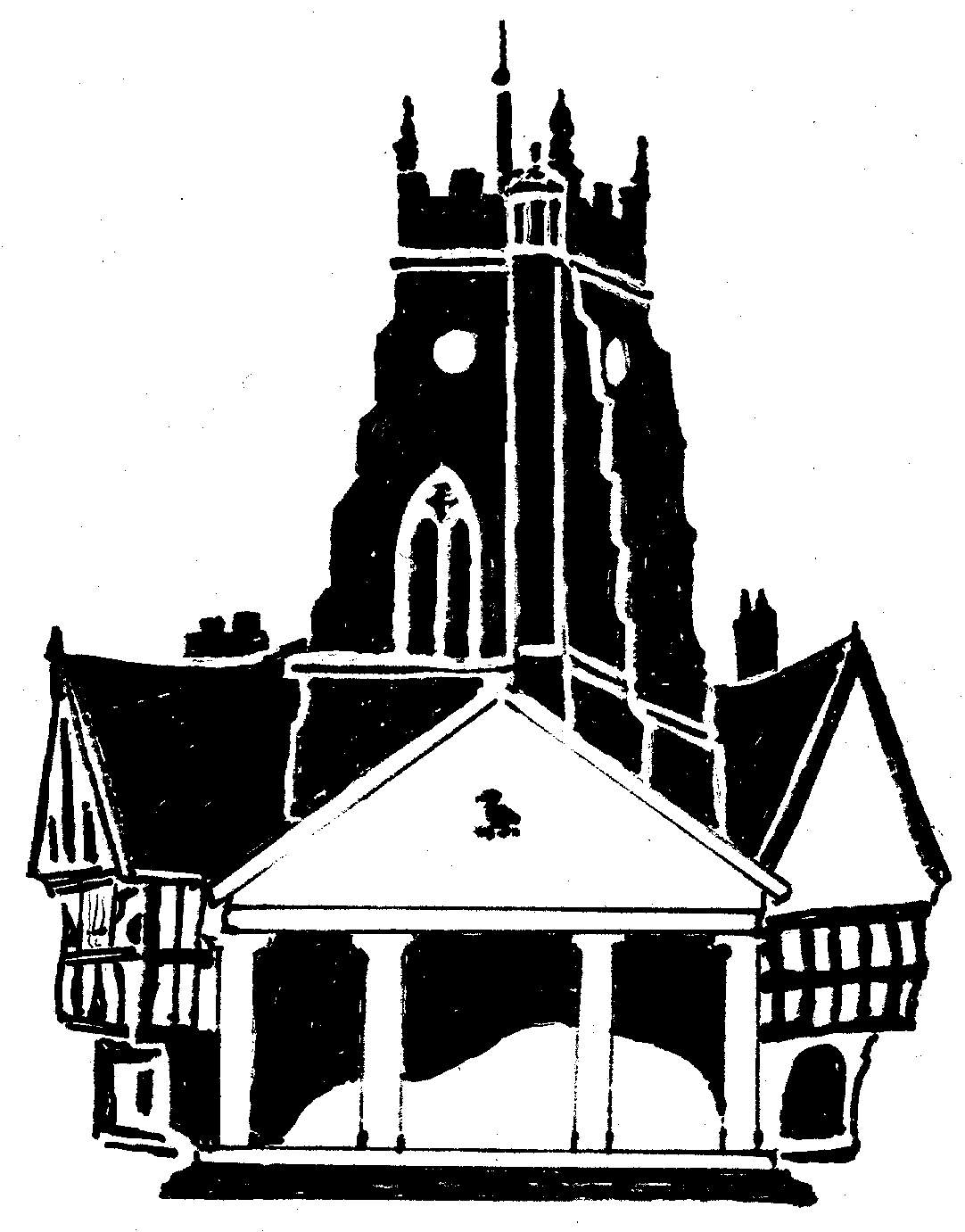         Market Drayton          Town CouncilAgenda Item: 6.PL	Appeal to the Secretary of State        Market Drayton          Town CouncilDate: 27 July 2023        Market Drayton          Town CouncilAppendix : PL45a        Market Drayton          Town Council